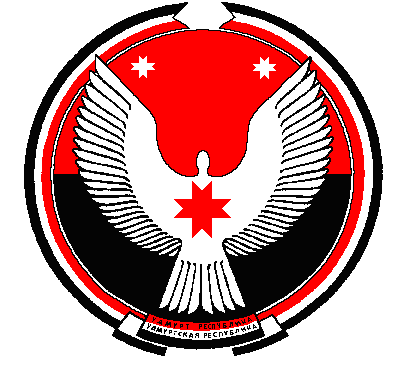 Р Е Ш Е Н И ЕСовета депутатов муниципального образования «Карсовайское»«Карсовай» муниципал кылдытэтысь депутат КенешОб увеличении надбавки за выслугу лет выборного должностного лица местного самоуправления, осуществляющего свои полномочия на постоянной основе, органов местного самоуправления муниципального образования «Карсовайское»       В соответствии с положением «Об оплате труда выборных должностных лиц в органах местного самоуправления муниципального образования «Карсовайское», осуществляющих свои полномочия на постоянной основе, Совет депутатов муниципального образования «Карсовайское» РЕШАЕТ:           1. Утвердить  с 1 ноября 2014 года Главе муниципального образования «Карсовайское» Колотову Антону Сергеевичу надбавку за выслугу лет в размере 25%. Глава  муниципального образования «Карсовайское»                                                                     А.С. Колотов                                                                                с. Карсовай24.11.2014 года№ 22-54